BIO DATA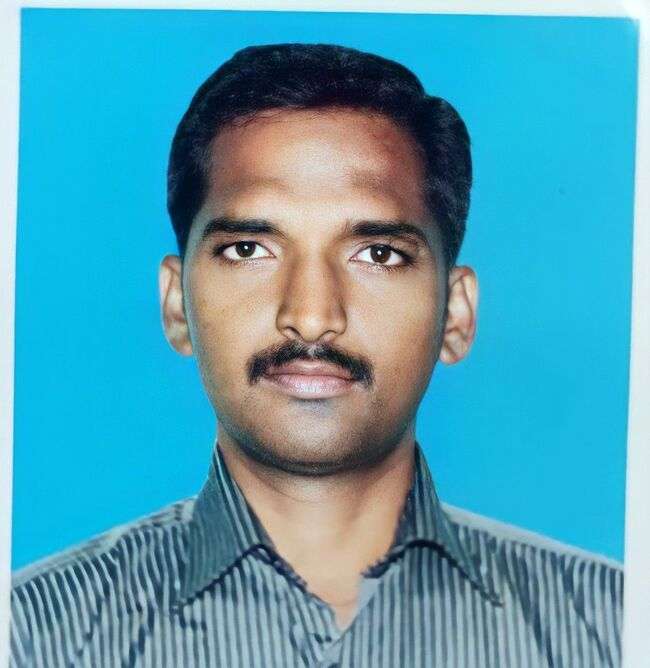 1.  Name 				: Dr. C. INBAM2.  Qualification			: M.Sc., M. Phil., Ph.D.,3.  Designation & Department	: Assistant Professor, Mathematics4.  Age & Date Of Birth		: 44 & 01.06.19785.  Sex					: Male6.  Permanent Address		: 4/139-2,Kovil Street, Kurinji Nagar, Aathikulam,					   Madurai -14.7.  Address For Communication	: 4/139-2,Kovil Street, Kurinji Nagar, Aathikulam,					   Madurai -14.8.  Educational Qualification	:9.  Research Work / Experience		: 12 years10.  Recognized Research guide 		: No11.  Area of Specialization			: Graph Theory12.  Teaching Experience:13.  Orientation / Refresher Courses / Other Programmes &Training :14.  International Publications :15.  National Publications :16.  International / National / State Level Conference Participated17.  Seminar / Symposia / Workshop Attended :18. Other responsibilities hold in service( Current/ Previous):S. No.CoursesSubjectYear Of CompletionInstitution1M.Sc.,Mathematics2000ThiagarajarCollege, Madurai.2M.Phil.,Mathematics2002AnnamalaiUniversity, Chidambaram.3Ph.D.,Mathematics2004Annamalai University, Chidambaram.S. No.DesignationPlaceDurationNo. Of Years1Assistant ProfessorSri Meenakshi Govt. Arts College for Women (A), Madurai - 0207-03-2023 to till  Date (20-03-2023)2Assistant ProfessorGovernment Arts College, Melur11-09-2014to07-03-202383Assistant ProfessorRaja Doraisingam Government Arts College, Sivagangai14-08-2010to10-09-201454Assistant ProfessorGovernment Arts College, Ariyalur09-07-2009to13-08-20101Total Teaching ExperienceTotal Teaching ExperienceTotal Teaching ExperienceTotal Teaching Experience14S. No.Name of the CourseTopicPlacePeriod1OrientationIntensive TrainingUGC-ASC - University of Madras, Chennai09-07-2009to05-08-20092OrientationNational Service Scheme (NSS)Avinashilingam Institute for Home Science and Higher Education for Women, Coimbatore13-11-2019to19-11-20193RefresherRecent Trends in Advanced MathematicsASC - M. K. University, Madurai23-02-2011to15-03-20114RefresherRecent Trends in Environmental StudiesHRDC - M. K. University, Madurai09-03-2018to29-03-20185RefresherLearning Outcomes and Educational Reforms: Pedagogy, Assessment and Quality AssuranceHRDC – Bharathidasan University,Tiruchirappalli24-02-2021to09-03-2021S. No.JournalTitlePeriod1International Journal of Emerging Technologies and Innovative Research (www.jetir.org), ISSN:2349-5162ECO-MATHEMATICS- A STUDY ON INTERPRETING NATURE WITH MATHEMATICSVolume – 12, Issue: 70, February 20222International Journal of Emerging Technologies and Innovative Researchwww.jetir.org| UGC Approved, ISSN:2349- 5162A STUDY ON CACHE CONSISTENCY MAINTENANCE IN CLOUDCOMPUTING DATABASESVol.7, Issue 3, page no. pp1-4, March 20203International Journal of Civil Engineering and Technology (IJCIET) SCOPUS Indexed ISSN Print: 0976-6308 and ISSN Online: 0976- 6316A NEW APPROACH FOR SOLVING UNCERTAINTY NONLINEAR EQUATIONS USING FALSE POSITION METHODVolume 10, Issue 01, January 2019, pp. 1390-1395, Article ID: IJCIET_10_01_1274International Journal of IT, Engineering and Applied Sciences Research (IJIEASR)THE CLIQUE REGULAR DOMINATION NUMBER IN FUZZY GRAPHSVolume 7, No. 1, January 2018S. No.JournalTitlePeriod1Indian Journal of Natural Sciences (IJONS), ISSN: 0976-0997 Web of Science Indexed, Thomson Reuters, USAON D^-CLOSED SETS IN IDEAL TOPOLOGICAL SPACESVolume – 12, Issue: 70, February 20222Journal of Information and Computational Science SCOPUS Indexed www.joics.org ISSN: 1548-7741AN IMPROVED HOHMOMORPHIC ENCRYPTION SCHEME FOR CLOUD DATA COMBING WITH GWO ALGORITHMVolume 9 Issue 9 – 20193ADALYA JOURNAL ISSN NO: 1301-2746 Page No : 956 – 963 SCOPUS Indexed DOI:16.10089.AJ.2019. V8I9.285311.6213A LION OPTIMIZATION ALGORITHM FOR AN EFFICIENT CLOUD COMPUTING WITH HIGH SECURITYVolume 8, Issue 9, September 20194ADALYA JOURNAL http://adalyajournal.com Page No: 945 – 955 SCOPUS Indexed DOI:16.10089.AJ.2019. V8I9.285311.6212A CLOUD-BASED DATA SEGMENTATION AND REPLICATION TECHNIQUE FOR HEALTH DATA AND IMAGE SECURITYVolume 8, Issue 9, September 2019 ISSN NO: 1301-27465The Journal of Fuzzy MathematicsTHE MINUS PARTIAL ORDER IN FUZZY MATRICES Volume 12, No. 3, 2004, pg. 695-700, ISSN : 1066 - 89506Journal of Annamalai UniversityTHE DRAZIN INVERSE OF FUZZY MATRICESPart-B, Science, pp: 1-12,20047The Journal of Fuzzy MathematicsFUZZY MATRICES AND LINEAR TRANSFORMATION ON FUZZY VECTOR SPACESVolume 11, No. 4, 2003, pg. 955-966, ISSN : 1066 - 8950S. No.ConferenceTitlePlacePeriod1International Conference on Emerging Trends in Engineering and Technology (ICETET’18)RAST (Rapid Adaptive Super – Resolution Technique)Pandian Saraswathi Yadav Engineering College, Madurai 09.03.2018S. No.Name & Level of the ProgrammeTitlePlacePeriod1Two weeks online Faculty Development ProgrammePedagogy and Research MethodsHRDC and IQAC, AMET24.05.2021to06.06.20212Internal Quality Assurance CellRole of Soft skills in Career DevelopmentGovernment Arts College for Women (Autonomous), Pudukkottai09.06.20213Department of Computer ScienceMachine Learning Methods and Applications in ResearchGovernment Arts College for Women (Autonomous), Pudukkottai06.07.20214National Seminar on Graph Theory and Fuzzy MathematicsSharp ordering on fuzzy matricesCatholicate College, Makkamkunnu, Mannaramala, Pathanamthitta, Kerala, 28.08.2003S. No.NAME OF THE SERVICE/COMMITTEEPLACEPERIOD1 Member of Departmental Admission CommitteeGovernment Arts College, Melur2018-20212Stock verification Committee                                                                                                     Government Arts College, Melur2018-20213Sports Committee                                                                                                                                        Government Arts College, Melur2018-20214NSS Programme OfficerGovernment Arts College, Melur2018-2021